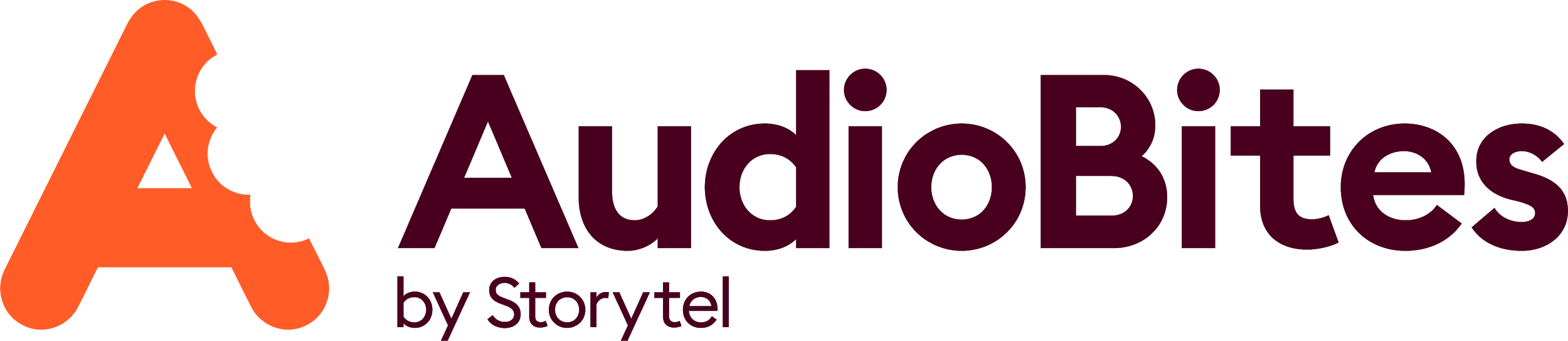 स्टोरीटेल लेकर आया है ऑडियोबाइट्स: भारत के लिए एक फ्री ऑडियोबुक ऐप15 एप्रिल, 2020. प्रसिद्ध ऑडियोबुक कंपनी स्टोरीटेल आज भारतीय श्रोताओं के लिए ऑडियोबाइट्स नाम का एक अनूठा ऐप लेकर आ रही है। इस ऐप में यूज़र बिना सर्विस चार्ज या ऐड के प्रतिमाह कोई भी 10 ओरिजनल कहानियाँ सुन पाएँगे। इसके बाद ऐप पर उपलब्ध हिन्दी, अंग्रेज़ी व मराठी में सभी कहानियाँ सुनने के लिए केवल 29 रुपया प्रतिमाह का सब्सक्रिप्शन लेना होगा। एक ऐसे समय में जब सभी लोग घर पर हैं, फ्री कहानियाँ सुनाने वाला यह ऐप ऑडियोबुक्स की दुनिया से जुड़ने का एक बड़ा मौक़ा बन सकता है।ज्ञात हो कि स्टोरीटेल एक स्वीडिश कंपनी है जिसका उद्देश्य ‘विश्व को कहानियों के माध्यम से अधिक कलात्मक और समानुभूति भरा बनाना है। इसके लिए कहानियों को कभी भी और कहीँ भी इस्तेमाल किए जाने वाले फॉर्मेट्स में उपलब्ध कराया जाता है। भारत के बाज़ार के लिए लाया गया फ्रीमियम मॉडल वाला यह ऐप इसी दिशा में एक क़दम है।स्टोरीटेल इंडिया के कन्ट्री मैनेजर योगेश दशरथ के अनुसार, ‘भारत कहानियों का देश है, और ऑडियोबाइट्स ज्यादा से ज्यादा लोगों तक ये कहानियाँ पहुँचाने में हमारे मेन ऐप का पूरक है। जैसा कि इसका नाम बताता है, ऑडियोबाइट्स ऐप द्वारा श्रोताओं को छोटी- छोटी ओरिजिनल कहानियों से रूबरू कराया जाएगा, और ऑडियोबुक सुनने का अनुभव दिया जाएगा। स्टोरीटेल द्वारा यह ऐप सबसे पहले भारत के मार्केट में लाया जा रहा है।’कंपनी के सी ई ओ और को- फाउँडर जोनस टेलेन्डर के अनुसार, ‘ स्टोरीटेल अधिक से अधिक लोगों तक ऑडियो माध्यम पहुँचाने का प्रयास करता रहता है, और ऑडियोबाइट्स इस कड़ी में एक बड़ा क़दम है। हमें आशा है कि छोटी- छोटी कहानियों से अनुभव लेने के बाद बहुत से लोग हमारी मेन ऐप पर आएँगे और तीन लाख से अधिक किताबों के अनलिमिटेड ऐक्सेस का लुत्फ़ उठाएँगे।’रिलीज़ के समय ऑडियोबाइट्स पर सभी भाषाओं में सैकड़ों किताबें व सिरीज़ हैं। इसके बाद हर माह भारतीय भाषाओं में एक ओरिजिनल और हर कुछ दिनों में छोटी छोटी कहानियाँ रिलीज़ की जाएँगी, ताकि श्रोताओं को हर वक़्त नया अपडेटेड कैटॉलाग मिलता रहे। अधिक जानकारी के लिए संपर्क करें:अंकिता वर्मा+91 8879151992 ankita.verma@storytel.com About Storytel Storytel is Northern Europe’s leading audiobook and e-book streaming service and offers unlimited listening and reading of more than 300 000 titles on a global scale. Our vision is to make the world a more empathetic place with great stories to be shared and enjoyed by anyone, anywhere and anytime. Storytel is a digital platform provider as well as a comprehensive publishing group. The streaming business area offers subscriptions for audiobooks and e-books under the Storytel and Mofibo brands. Storytel’s publishing business area is carried out through the publishing houses Norstedts, Massolit, StorySide, Printz Publishing, People’s Press, Rabén & Sjögren, B.Wahlströms, Norstedts Kartor and Gummerus Kustannus. Ztory – a subscribed digital read-all-you-can streaming service for newspapers and magazines, is part of Storytel since January 2019. Storytel operates in 18 markets around the globe and is headquartered in Stockholm, Sweden.https://www.storytel.com